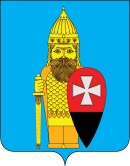 СОВЕТ ДЕПУТАТОВ ПОСЕЛЕНИЯ ВОРОНОВСКОЕ В ГОРОДЕ МОСКВЕРЕШЕНИЕ29.06.2022 № 06/04О внесении изменений в решение Совета депутатов поселения Вороновское от 21.12.2016 № 13/03 «Об утверждении Положения оплаты труда в администрациипоселения Вороновское»В соответствии с Федеральным законом от 06.10.2003 № 131-ФЗ «Об общих принципах организации местного самоуправления в Российской Федерации», Законом города Москвы от 22.10.2008 № 50 «О муниципальной службе в городе Москве», Уставом поселения Вороновское;Совет депутатов поселения Вороновское решил:1. Внести изменения в решение Совета депутатов поселения Вороновское от 21.12.2016 № 13/03 «Об утверждении Положения оплаты труда в администрации поселения Вороновское»: 1.1. Пункт 11.1. части 11 приложения 1 к решению изложить в новой редакции:«11.1. Муниципальному служащему при предоставлении ежегодного оплачиваемого отпуска или его части один раз в календарном году выплачивается материальная помощь в пределах установленного фонда оплаты труда в количестве двух должностных окладов. Муниципальным служащим, не отработавшим полного календарного года, муниципальным служащим, вышедшим на работу с отпуска по уходу за ребенком, а также при увольнении муниципального служащего, материальная помощь выплачивается пропорционально отработанному времени в текущем календарном году.»;1.2. Пункт 11.2 части 11 приложения 1 к решению изложить в новой редакции:«11.2. Муниципальному служащему, замещающему должность главы администрации поселения Вороновское, при предоставлении ежегодного оплачиваемого отпуска или его части производится единовременная выплата в пределах установленного фонда оплаты труда в размере четырех должностных окладов.».2. Опубликовать настоящее решение в бюллетене «Московский муниципальный вестник» и на официальном сайте администрации поселения Вороновское в информационно – телекоммуникационной сети «Интернет».3. Настоящее решение вступает в силу с 01 июня 2022 года.4. Контроль за выполнением настоящего решения возложить на главу поселения Вороновское Царевского Е.П.Заместитель председателяСовета депутатов поселения Вороновское                                    М.К. Исаев